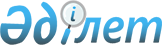 Сәтбаев қалалық мәслихатының 2019 жылғы 26 желтоқсандағы № 484 "2020 - 2022 жылдарға арналған қалалық бюджет туралы" шешіміне өзгерістер енгізу туралы
					
			Мерзімі біткен
			
			
		
					Қарағанды облысы Сәтбаев қалалық мәслихатының 2020 жылғы 26 тамыздағы № 570 шешімі. Қарағанды облысының Әділет департаментінде 2020 жылғы 8 қыркүйекте № 6024 болып тіркелді. Мерзімі өткендіктен қолданыс тоқтатылды
      Қазақстан Республикасының 2008 жылғы 4 желтоқсандағы Бюджет кодексіне, "Қазақстан Республикасындағы жергілікті мемлекеттік басқару және өзін-өзі басқару туралы" Қазақстан Республикасының 2001 жылғы 23 қаңтардағы Заңына сәйкес қалалық мәслихат ШЕШІМ ЕТТІ:
      1. Сәтбаев қалалық мәслихатының 2019 жылғы 26 желтоқсандағы № 484 "2020 – 2022 жылдарға арналған қалалық бюджет туралы" шешіміне (Нормативтік құқықтық актілерді мемлекеттік тіркеу тізілімінде № 5614 болып тіркелген, Қазақстан Республикасы нормативтік құқықтық актілерінің эталондық бақылау банкінде электрондық түрде 2019 жылғы 31 желтоқсанда, "Шарайна" газетінің 2020 жылғы 10 қаңтардағы № 1-2 (2398-2399) нөмірінде жарияланған) келесі өзгерістер енгізілсін:
      1 тармақ жаңа редакцияда мазмұндалсын: 
      "1. 2020 – 2022 жылдарға арналған қалалық бюджет тиісінше 1, 2 және 3 қосымшаларға сәйкес, оның ішінде 2020 жылға мынадай көлемдерде бекітілсін:
      1) кірістер – 17 792 682 мың теңге, оның ішінде:
      салықтық түсімдер бойынша – 4 005 552 мың теңге;
      салықтық емес түсімдер бойынша – 57 413 мың теңге;
      негізгі капиталды сатудан түсетін түсімдер бойынша – 46 122 мың теңге;
      трансферттердің түсімдері бойынша – 13 683 595 мың теңге;
      2) шығындар – 22 098 177 мың теңге;
      3) таза бюджеттік кредиттеу – алу 0 мың теңге;
      бюджеттік кредиттер – 0 мың теңге;
      бюджеттік кредиттерді өтеу – 0 мың теңге;
      4) қаржы активтерімен жасалатын операциялар бойынша сальдо – 0 мың теңге, оның ішінде:
      қаржы активтерін сатып алу – 0 мың теңге;
      мемлекеттің қаржы активтерін сатудан түсетін түсімдер – 0 мың теңге;
      5) бюджеттің тапшылығы (профициті) – алу 4 305 495 мың теңге;
      6) бюджет тапшылығын (профицитін пайдалану) қаржыландыру – 4 305 495 мың теңге, оның ішінде:
      қарыздар түсімдері – 2 842 321 мың теңге;
      қарыздарды өтеу – 0 мың теңге;
      бюджет қаражатының пайдаланылатын қалдықтары – 1 463 174 мың теңге.";
      5 тармақ жаңа редакцияда мазмұндалсын:
      "5. Жергілікті атқарушы органның 2020 жылға арналған резерві 100 000 мың теңге сомасында бекітілсін.";
      көрсетілген шешімге 1 қосымша осы шешімге қосымшаға сәйкес жаңа редакцияда мазмұндалсын.
      2. Осы шешім 2020 жылғы 1 қаңтардан бастап қолданысқа енгізіледі. 2020 жылға арналған қалалық бюджет
					© 2012. Қазақстан Республикасы Әділет министрлігінің «Қазақстан Республикасының Заңнама және құқықтық ақпарат институты» ШЖҚ РМК
				
      Сессия төрағасы

Е. Токимбаев

      Сәтбаев қалалық мәслихатының хатшысы

Т. Хмилярчук
Сәтбаев қалалық
мәслихатының
2020 жылғы 26 тамызы
№ 570
шешіміне қосымшаСәтбаев қалалық мәслихатының
2019 жылғы 26 желтоқсандағы
58 сессиясының № 484 шешіміне
1 қосымша
Санаты 
Санаты 
Санаты 
Санаты 
Сома (мың теңге)
Сыныбы
Сыныбы
Сыныбы
Сома (мың теңге)
Iшкi сыныбы
Iшкi сыныбы
Сома (мың теңге)
Атауы
Сома (мың теңге)
1
2
3
4
5
I. Кірістер
17 792 682
1
Салықтық түсімдер
4 005 552
01
Табыс салығы
1 054 768
1
Корпоративтік табыс салығы
273 454
2
Жеке табыс салығы
781 314
03
Әлеуметтiк салық
624 132
1
Әлеуметтік салық
624 132
04
Меншiкке салынатын салықтар
1 007 332
1
Мүлiкке салынатын салықтар
814 305
3
Жер салығы
10 000
4
Көлiк құралдарына салынатын салық
182 943
5
Бірыңғай жер салығы
84
05
Тауарларға, жұмыстарға және қызметтерге салынатын iшкi салықтар
1 304 320
2
Акциздер
8 664
3
Табиғи және басқа да ресурстарды пайдаланғаны үшiн түсетiн түсiмдер
1 266 550
4
Кәсiпкерлiк және кәсiби қызметтi жүргiзгенi үшiн алынатын алымдар
28 432
5
Ойын бизнесіне салық
674
08
Заңдық маңызы бар әрекеттерді жасағаны және (немесе) оған уәкілеттігі бар мемлекеттік органдар немесе лауазымды адамдар құжаттар бергені үшін алынатын міндетті төлемдер
15 000
1
Мемлекеттік баж
15 000
2
Салықтық емес түсiмдер
57 413
01
Мемлекеттік меншіктен түсетін кірістер
22 613
5
Мемлекет меншігіндегі мүлікті жалға беруден түсетін кірістер
22 613
04
Мемлекеттік бюджеттен қаржыландырылатын, сондай-ақ Қазақстан Республикасы Ұлттық Банкінің бюджетінен (шығыстар сметасынан) қамтылатын және қаржыландырылатын мемлекеттік мекемелер салатын айыппұлдар, өсімпұлдар, санкциялар, өндіріп алулар
20 000
1
Мұнай секторы ұйымдарынан және Жәбірленушілерге өтемақы қорына түсетін түсімдерді қоспағанда, мемлекеттік бюджеттен қаржыландырылатын, сондай-ақ Қазақстан Республикасы Ұлттық Банкінің бюджетінен (шығыстар сметасынан) қамтылатын және қаржыландырылатын мемлекеттік мекемелер салатын айыппұлдар, өсімпұлдар, санкциялар, өндіріп алулар
20 000
06
Басқа да салықтық емес түсiмдер
14 800
1
Басқа да салықтық емес түсiмдер
14 800
3
Негізгі капиталды сатудан түсетін түсімдер
46 122
01
Мемлекеттік мекемелерге бекітілген мемлекеттік мүлікті сату
8 243
1
Мемлекеттік мекемелерге бекітілген мемлекеттік мүлікті сату
8 243
03
Жердi және материалдық емес активтердi сату
37 879
1
Жерді сату
15 119
2
Материалдық емес активтерді сату 
22 760
4
Трансферттердің түсімдері
13 683 595
02
Мемлекеттiк басқарудың жоғары тұрған органдарынан түсетiн трансферттер
13 683 595
2
Облыстық бюджеттен түсетiн трансферттер
13 683 595
Функционалдық топ 
Функционалдық топ 
Функционалдық топ 
Функционалдық топ 
Функционалдық топ 
Сома (мың теңге)
Кіші функция
Кіші функция
Кіші функция
Кіші функция
Сома (мың теңге)
Бюджеттік бағдарламалардың әкiмшiсi
Бюджеттік бағдарламалардың әкiмшiсi
Бюджеттік бағдарламалардың әкiмшiсi
Сома (мың теңге)
Бағдарлама
Бағдарлама
Сома (мың теңге)
Атауы
Сома (мың теңге)
1
2
3
4
5
6
II. Шығындар
22 098 177
01
Жалпы сипаттағы мемлекеттiк қызметтер 
751 519
1
Мемлекеттiк басқарудың жалпы функцияларын орындайтын өкiлдi, атқарушы және басқа органдар
295 814
112
Аудан (облыстық маңызы бар қала) мәслихатының аппараты
30 539
001
Аудан (облыстық маңызы бар қала) мәслихатының қызметін қамтамасыз ету жөніндегі қызметтер
30 539
122
Аудан (облыстық маңызы бар қала) әкімінің аппараты
265 275
001
Аудан (облыстық маңызы бар қала) әкімінің қызметін қамтамасыз ету жөніндегі қызметтер
265 275
2
Қаржылық қызмет
9 986
459
Ауданның (облыстық маңызы бар қаланың) экономика және қаржы бөлімі
9 986
003
Салық салу мақсатында мүлікті бағалауды жүргізу
2 800
010
Жекешелендіру, коммуналдық меншікті басқару, жекешелендіруден кейінгі қызмет және осыған байланысты дауларды реттеу 
7 186
9
Жалпы сипаттағы өзге де мемлекеттiк қызметтер
445 719
454
Ауданның (облыстық маңызы бар қаланың) кәсіпкерлік және ауыл шаруашылығы бөлімі
52 355
001
Жергілікті деңгейде кәсіпкерлікті және ауыл шаруашылығын дамыту саласындағы мемлекеттік саясатты іске асыру жөніндегі қызметтер
52 355
459
Ауданның (облыстық маңызы бар қаланың) экономика және қаржы бөлімі
93 563
001
Ауданның (облыстық маңызы бар қаланың) экономикалық саясаттын қалыптастыру мен дамыту, мемлекеттік жоспарлау, бюджеттік атқару және коммуналдық меншігін басқару саласындағы мемлекеттік саясатты іске асыру жөніндегі қызметтер
68 535
113
Төменгі тұрған бюджеттерге берілетін нысаналы ағымдағы трансферттер
25 028
467
Ауданның (облыстық маңызы бар қаланың) құрылыс бөлімі
170 636
040
Мемлекеттік органдардың объектілерін дамыту
170 636
492
Ауданның (облыстық маңызы бар қаланың) тұрғын үй-коммуналдық шаруашылығы, жолаушылар көлігі, автомобиль жолдары және тұрғын үй инспекциясы бөлімі
129 165
001
Жергілікті деңгейде тұрғын үй-коммуналдық шаруашылық, жолаушылар көлігі, автомобиль жолдары және тұрғын үй инспекциясы саласындағы мемлекеттік саясатты іске асыру жөніндегі қызметтер
114 520
013
Мемлекеттік органның күрделі шығыстары
14 645
02
Қорғаныс
23 828
1
Әскери мұқтаждар
22 881
122
Аудан (облыстық маңызы бар қала) әкімінің аппараты
22 881
005
Жалпыға бірдей әскери міндетті атқару шеңберіндегі іс-шаралар
22 881
2
Төтенше жағдайлар жөнiндегi жұмыстарды ұйымдастыру
947
122
Аудан (облыстық маңызы бар қала) әкімінің аппараты
947
006
Аудан (облыстық маңызы бар қала) ауқымындағы төтенше жағдайлардың алдын алу және оларды жою
447
007
Аудандық (қалалық) ауқымдағы дала өрттерінің, сондай-ақ мемлекеттік өртке қарсы қызмет органдары құрылмаған елдi мекендерде өрттердің алдын алу және оларды сөндіру жөніндегі іс-шаралар
500
03
Қоғамдық тәртіп, қауіпсіздік, құқықтық, сот, қылмыстық-атқару қызметі
302 714
1
Құқық қорғау қызметi
216 615
467
Ауданның (облыстық маңызы бар қаланың) құрылыс бөлімі
216 615
066
Қоғамдық тәртіп пен қауіпсіздік объектілерін салу
216 615
9
Қоғамдық тәртіп және қауіпсіздік саласындағы басқа да қызметтер
86 099
492
Ауданның (облыстық маңызы бар қаланың) тұрғын үй-коммуналдық шаруашылығы, жолаушылар көлігі, автомобиль жолдары және тұрғын үй инспекциясы бөлімі
86 099
021
Елдi мекендерде жол қозғалысы қауiпсiздiгін қамтамасыз ету
86 099
04
Бiлiм беру
8 488 628
1
Мектепке дейiнгi тәрбие және оқыту
2 094 141
464
Ауданның (облыстық маңызы бар қаланың) білім бөлімі
1 302 855
040
Мектепке дейінгі білім беру ұйымдарында мемлекеттік білім беру тапсырысын іске асыруға
1 302 855
467
Ауданның (облыстық маңызы бар қаланың) құрылыс бөлімі
791 286
037
Мектепке дейiнгi тәрбие және оқыту объектілерін салу және реконструкциялау
791 286
2
Бастауыш, негізгі орта және жалпы орта білім беру
5 254 630
464
Ауданның (облыстық маңызы бар қаланың) білім бөлімі
5 254 630
003
Жалпы білім беру
4 921 902
006
Балаларға қосымша білім беру
332 728
9
Бiлiм беру саласындағы өзге де қызметтер
1 139 857
464
Ауданның (облыстық маңызы бар қаланың) білім бөлімі
1 139 857
001
Жергілікті деңгейде білім беру саласындағы мемлекеттік саясатты іске асыру жөніндегі қызметтер
52 600
005
Ауданның (облыстық маңызы бар қаланың) мемлекеттік білім беру мекемелер үшін оқулықтар мен оқу-әдiстемелiк кешендерді сатып алу және жеткізу
114 815
007
Аудандық (қалалық) ауқымдағы мектеп олимпиадаларын және мектептен тыс іс-шараларды өткiзу
1 580
015
Жетім баланы (жетім балаларды) және ата-аналарының қамқорынсыз қалған баланы (балаларды) күтіп-ұстауға қамқоршыларға (қорғаншыларға) ай сайынға ақшалай қаражат төлемі 
33 550
067
Ведомстволық бағыныстағы мемлекеттік мекемелер мен ұйымдардың күрделі шығыстары
937 312
06
Әлеуметтiк көмек және әлеуметтiк қамсыздандыру
975 103
1
Әлеуметтiк қамсыздандыру
272 900
451
Ауданның (облыстық маңызы бар қаланың) жұмыспен қамту және әлеуметтік бағдарламалар бөлімі
262 880
005
Мемлекеттік атаулы әлеуметтік көмек 
262 880
464
Ауданның (облыстық маңызы бар қаланың) білім бөлімі
10 020
030
Патронат тәрбиешілерге берілген баланы (балаларды) асырап бағу 
10 020
2
Әлеуметтiк көмек
606 632
451
Ауданның (облыстық маңызы бар қаланың) жұмыспен қамту және әлеуметтік бағдарламалар бөлімі
596 632
002
Жұмыспен қамту бағдарламасы
175 598
006
Тұрғын үйге көмек көрсету
2 730
007
Жергілікті өкілетті органдардың шешімі бойынша мұқтаж азаматтардың жекелеген топтарына әлеуметтік көмек
136 353
010
Үйден тәрбиеленіп оқытылатын мүгедек балаларды материалдық қамтамасыз ету
1 672
014
Мұқтаж азаматтарға үйде әлеуметтiк көмек көрсету
103 651
017
Оңалтудың жеке бағдарламасына сәйкес мұқтаж мүгедектердi мiндеттi гигиеналық құралдармен қамтамасыз ету, қозғалуға қиындығы бар бірінші топтағы мүгедектерге жеке көмекшінің және есту бойынша мүгедектерге қолмен көрсететiн тіл маманының қызметтерін ұсыну 
136 660
023
Жұмыспен қамту орталықтарының қызметін қамтамасыз ету
39 968
464
Ауданның (облыстық маңызы бар қаланың) білім бөлімі
10 000
008
Жергілікті өкілді органдардың шешімі бойынша білім беру ұйымдарының күндізгі оқу нысанында оқитындар мен тәрбиеленушілерді қоғамдық көлікте (таксиден басқа) жеңілдікпен жол жүру түрінде әлеуметтік қолдау 
10 000
9
Әлеуметтiк көмек және әлеуметтiк қамтамасыз ету салаларындағы өзге де қызметтер
95 571
451
Ауданның (облыстық маңызы бар қаланың) жұмыспен қамту және әлеуметтік бағдарламалар бөлімі
95 571
001
Жергілікті деңгейде халық үшін әлеуметтік бағдарламаларды жұмыспен қамтуды қамтамасыз етуді іске асыру саласындағы мемлекеттік саясатты іске асыру жөніндегі қызметтер
71 670
011
Жәрдемақыларды және басқа да әлеуметтік төлемдерді есептеу, төлеу мен жеткізу бойынша қызметтерге ақы төлеу
520
050
Қазақстан Республикасында мүгедектердің құқықтарын қамтамасыз етуге және өмір сүру сапасын жақсарту
23 381
07
Тұрғын үй-коммуналдық шаруашылық
8 445 797
1
Тұрғын үй шаруашылығы
5 925 115
467
Ауданның (облыстық маңызы бар қаланың) құрылыс бөлімі
2 131 465
003
Коммуналдық тұрғын үй қорының тұрғын үйін жобалау және (немесе) салу, реконструкциялау
19 331
004
Инженерлік-коммуникациялық инфрақұрылымды жобалау, дамыту және (немесе) жайластыру
86 332 
063
Бұзылу аймақтарынан тұрғындарды көшіру үшін тұрғын үйлер мен жатақханалар құрылысын салу
1 791 081
098
Коммуналдық тұрғын үй қорының тұрғын үйлерін сатып алу
234 721
492
Ауданның (облыстық маңызы бар қаланың) тұрғын үй-коммуналдық шаруашылығы, жолаушылар көлігі, автомобиль жолдары және тұрғын үй инспекциясы бөлімі
3 793 650
002
Мемлекеттiк қажеттiлiктер үшiн жер учаскелерiн алып қою, оның iшiнде сатып алу жолымен алып қою және осыған байланысты жылжымайтын мүлiктi иелiктен айыру
3 508 300
005
Авариялық және ескірген тұрғын үйлерді бұзу
63 200
070
Қазақстан Республикасында төтенше жағдай режимінде коммуналдық қызметтерге ақы төлеу бойынша халықтың төлемдерін өтеу
222 150
2
Коммуналдық шаруашылық
1 300 507
467
Ауданның (облыстық маңызы бар қаланың) құрылыс бөлімі
340 000
006
Сумен жабдықтау және су бұру жүйесін дамыту
340 000
492
Ауданның (облыстық маңызы бар қаланың) тұрғын үй-коммуналдық шаруашылығы, жолаушылар көлігі, автомобиль жолдары және тұрғын үй инспекциясы бөлімі
960 507
011
Шағын қалаларды жылумен жабдықтауды үздіксіз қамтамасыз ету
291 050
012
Сумен жабдықтау және су бұру жүйесінің жұмыс істеуі
667 907
014
Қаланы және елді мекендерді абаттандыруды дамыту
1 550
3
Елді-мекендерді көркейту
1 220 175
492
Ауданның (облыстық маңызы бар қаланың) тұрғын үй-коммуналдық шаруашылығы, жолаушылар көлігі, автомобиль жолдары және тұрғын үй инспекциясы бөлімі
1 220 175
015
Елдi мекендердегі көшелердi жарықтандыру
61 200
016
Елдi мекендердiң санитариясын қамтамасыз ету
63 849
017
Жерлеу орындарын ұстау және туыстары жоқ адамдарды жерлеу
3 500
018
Елдi мекендердi абаттандыру және көгалдандыру
1 091 626
08
Мәдениет, спорт, туризм және ақпараттық кеңістiк
904 042
1
Мәдениет саласындағы қызмет
152 187
455
Ауданның (облыстық маңызы бар қаланың) мәдениет және тілдерді дамыту бөлімі
152 187
003
Мәдени-демалыс жұмысын қолдау
152 187
2
Спорт
388 704
465
Ауданның (облыстық маңызы бар қаланың) дене шынықтыру және спорт бөлімі 
388 704
001
Жергілікті деңгейде дене шынықтыру және спорт саласындағы мемлекеттік саясатты іске асыру жөніндегі қызметтер
23 221
005
Ұлттық және бұқаралық спорт түрлерін дамыту
338 738
006
Аудандық (облыстық маңызы бар қалалық) деңгейде спорттық жарыстар өткiзу
12 615
007
Әртүрлi спорт түрлерi бойынша аудан (облыстық маңызы бар қала) құрама командаларының мүшелерiн дайындау және олардың облыстық спорт жарыстарына қатысуы
14 130
3
Ақпараттық кеңiстiк
143 974
455
Ауданның (облыстық маңызы бар қаланың) мәдениет және тілдерді дамыту бөлімі
85 362
006
Аудандық (қалалық) кiтапханалардың жұмыс iстеуi
82 662
007
Мемлекеттiк тiлдi және Қазақстан халқының басқа да тiлдерін дамыту
2 700
456
Ауданның (облыстық маңызы бар қаланың) ішкі саясат бөлімі
58 612
002
Мемлекеттік ақпараттық саясат жүргізу жөніндегі қызметтер
58 612
9
Мәдениет, спорт, туризм және ақпараттық кеңiстiктi ұйымдастыру жөнiндегi өзге де қызметтер
219 177
455
Ауданның (облыстық маңызы бар қаланың) мәдениет және тілдерді дамыту бөлімі
28 195
001
Жергілікті деңгейде тілдерді және мәдениетті дамыту саласындағы мемлекеттік саясатты іске асыру жөніндегі қызметтер
28 195
456
Ауданның (облыстық маңызы бар қаланың) ішкі саясат бөлімі
190 982
001
Жергілікті деңгейде ақпарат, мемлекеттілікті нығайту және азаматтардың әлеуметтік сенімділігін қалыптастыру саласында мемлекеттік саясатты іске асыру жөніндегі қызметтер
147 826
003
Жастар саясаты саласында іс-шараларды іске асыру
43 156
10
Ауыл, су, орман, балық шаруашылығы, ерекше қорғалатын табиғи аумақтар, қоршаған ортаны және жануарлар дүниесін қорғау, жер қатынастары
76 226
1
Ауыл шаруашылығы
23 004
473
Ауданның (облыстық маңызы бар қаланың) ветеринария бөлімі
23 004
001
Жергілікті деңгейде ветеринария саласындағы мемлекеттік саясатты іске асыру жөніндегі қызметтер
11 056
005
Мал көмiндiлерiнiң (биотермиялық шұңқырлардың) жұмыс iстеуiн қамтамасыз ету
2 262
007
Қаңғыбас иттер мен мысықтарды аулауды және жоюды ұйымдастыру
2 476
009
Жануарлардың энзоотиялық аурулары бойынша ветеринариялық іс-шараларды жүргізу
73
010
Ауыл шаруашылығы жануарларын сәйкестендіру жөніндегі іс-шараларды өткізу 
1 371
011
Эпизоотияға қарсы іс-шаралар жүргізу
5 766
6
Жер қатынастары
53 222
463
Ауданның (облыстық маңызы бар қаланың) жер қатынастары бөлімі
53 222
001
Аудан (облыстық маңызы бар қала) аумағында жер қатынастарын реттеу саласындағы мемлекеттік саясатты іске асыру жөніндегі қызметтер
36 220
004
Жердi аймақтарға бөлу жөнiндегi жұмыстарды ұйымдастыру
4 500
006
Аудандардың, облыстық маңызы бар, аудандық маңызы бар қалалардың, кенттердiң, ауылдардың, ауылдық округтердiң шекарасын белгiлеу кезiнде жүргiзiлетiн жерге орналастыру
12 502
11
Өнеркәсіп, сәулет, қала құрылысы және құрылыс қызметі
91 559
2
Сәулет, қала құрылысы және құрылыс қызметі
91 559
467
Ауданның (облыстық маңызы бар қаланың) құрылыс бөлімі
77 069
001
Жергілікті деңгейде құрылыс саласындағы мемлекеттік саясатты іске асыру жөніндегі қызметтер
77 069
468
Ауданның (облыстық маңызы бар қаланың) сәулет және қала құрылысы бөлімі
14 490
001
Жергілікті деңгейде сәулет және қала құрылысы саласындағы мемлекеттік саясатты іске асыру жөніндегі қызметтер
14 490
12
Көлiк және коммуникация
1 292 644
1
Автомобиль көлiгi
1 242 644
492
Ауданның (облыстық маңызы бар қаланың) тұрғын үй-коммуналдық шаруашылығы, жолаушылар көлігі, автомобиль жолдары және тұрғын үй инспекциясы бөлімі
1 242 644
023
Автомобиль жолдарының жұмыс істеуін қамтамасыз ету
654 352
045
Аудандық маңызы бар автомобиль жолдарын және елді-мекендердің көшелерін күрделі және орташа жөндеу
588 292
9
Көлiк және коммуникациялар саласындағы өзге де қызметтер
50 000
492
Ауданның (облыстық маңызы бар қаланың) тұрғын үй-коммуналдық шаруашылығы, жолаушылар көлігі, автомобиль жолдары және тұрғын үй инспекциясы бөлімі
50 000
037
Әлеуметтік маңызы бар қалалық (ауылдық), қала маңындағы және ауданішілік қатынастар бойынша жолаушылар тасымалдарын субсидиялау
50 000
13
Басқалар
598 220
3
Кәсiпкерлiк қызметтi қолдау және бәсекелестікті қорғау
1 500
454
Ауданның (облыстық маңызы бар қаланың) кәсіпкерлік және ауыл шаруашылығы бөлімі
1 500
006
Кәсіпкерлік қызметті қолдау
1 500
9
Басқалар
596 720
459
Ауданның (облыстық маңызы бар қаланың) экономика және қаржы бөлімі
100 000
012
Ауданның (облыстық маңызы бар қаланың) жергілікті атқарушы органының резерві 
100 000
467
Ауданның (облыстық маңызы бар қаланың) құрылыс бөлімі
496 720
085
Шағын және моноқалаларда бюджеттік инвестициялық жобаларды іске асыру
496 720
15
Трансферттер
147 897
1
Трансферттер
147 897
459
Ауданның (облыстық маңызы бар қаланың) экономика және қаржы бөлімі
147 897
006
Пайдаланылмаған (толық пайдаланылмаған) нысаналы трансферттерді қайтару
65 569
024
Заңнаманы өзгертуге байланысты жоғары тұрған бюджеттің шығындарын өтеуге төмен тұрған бюджеттен ағымдағы нысаналы трансферттер
19 460
038
Субвенциялар
22 000
054
Қазақстан Республикасының Ұлттық қорынан берілетін нысаналы трансферт есебінен республикалық бюджеттен бөлінген пайдаланылмаған (түгел пайдаланылмаған) нысаналы трансферттердің сомасын қайтару
40 868
III. Таза бюджеттік кредиттеу
0
Бюджеттік кредиттер
0
Санаты 
Санаты 
Санаты 
Санаты 
Сома (мың теңге)
Сыныбы
Сыныбы
Сыныбы
Сома (мың теңге)
Iшкi сыныбы
Iшкi сыныбы
Сома (мың теңге)
Атауы
Сома (мың теңге)
1
2
3
4
5
Бюджеттік кредиттерді өтеу
0
5
Бюджеттік кредиттерді өтеу
0
01
Бюджеттік кредиттерді өтеу
0
1
Мемлекеттік бюджеттен берілген бюджеттік кредиттерді өтеу
0
Санаты
Санаты
Санаты
Санаты
Сома (мың теңге)
Сыныбы
Сыныбы
Сыныбы
Сома (мың теңге)
Iшкi сыныбы
Iшкi сыныбы
Сома (мың теңге)
Атауы
Сома (мың теңге)
1
2
3
4
5
7
Қарыздар түсімі
2 842 321
01
Мемлекеттік ішкі қарыздар
2 842 321
2
Қарыз алу келісім-шарттары
2 842 321
Функционалдық топ
Функционалдық топ
Функционалдық топ
Функционалдық топ
Функционалдық топ
Сома (мың теңге)
Кіші функция
Кіші функция
Кіші функция
Кіші функция
Сома (мың теңге)
Бюджеттік бағдарламалардың әкiмшiсi
Бюджеттік бағдарламалардың әкiмшiсi
Бюджеттік бағдарламалардың әкiмшiсi
Сома (мың теңге)
Бағдарлама
Бағдарлама
Сома (мың теңге)
Атауы
Сома (мың теңге)
1
2
3
4
5
6
16
Қарыздарды өтеу
0
1
Қарыздарды өтеу
0
459
Ауданның (облыстық маңызы бар қаланың) экономика және қаржы бөлімі
0
005
Жергілікті атқарушы органның жоғары тұрған бюджет алдындағы борышын өтеу
0
Функционалдық топ
Функционалдық топ
Функционалдық топ
Функционалдық топ
Функционалдық топ
Сома (мың теңге)
Кіші функция
Кіші функция
Кіші функция
Кіші функция
Сома (мың теңге)
Бюджеттік бағдарламалардың әкiмшiсi
Бюджеттік бағдарламалардың әкiмшiсi
Бюджеттік бағдарламалардың әкiмшiсi
Сома (мың теңге)
Бағдарлама
Бағдарлама
Сома (мың теңге)
Атауы
Сома (мың теңге)
1
2
3
4
5
6
IV. Қаржы активтерімен операциялар бойынша сальдо
0
Қаржы активтерін сатып алу
0
Санаты 
Санаты 
Санаты 
Санаты 
Сома (мың теңге)
Сыныбы
Сыныбы
Сыныбы
Сома (мың теңге)
Iшкi сыныбы
Iшкi сыныбы
Сома (мың теңге)
Атауы
Сома (мың теңге)
1
2
3
4
5
Мемлекеттің қаржы активтерін сатудан түсетін түсімдер
0
Функционалдық топ
Функционалдық топ
Функционалдық топ
Функционалдық топ
Функционалдық топ
Сома (мың теңге)
Кіші функция
Кіші функция
Кіші функция
Кіші функция
Сома (мың теңге)
Бюджеттік бағдарламалардың әкiмшiсi
Бюджеттік бағдарламалардың әкiмшiсi
Бюджеттік бағдарламалардың әкiмшiсi
Сома (мың теңге)
Бағдарлама
Бағдарлама
Сома (мың теңге)
Атауы
Сома (мың теңге)
1
2
3
4
 5 
6
V. Бюджет тапшылығы (профициті)
-4 305 495
VI. Бюджет тапшылығын (профицитін пайдалану) қаржыландыру 
4 305 495
Санаты
Санаты
Санаты
Санаты
Сома (мың теңге)
Сыныбы
Сыныбы
Сыныбы
Сома (мың теңге)
Iшкi сыныбы
Iшкi сыныбы
Сома (мың теңге)
Атауы
Сома (мың теңге)
1
2
3
4
5
8
Бюджет қаражатының пайдаланылатын қалдықтары
1 463 174
01
Бюджет қаражаты қалдықтары
1 463 174
1
Бюджет қаражатының бос қалдықтары
1 463 174